Cooperative Minutes TemplateCreated by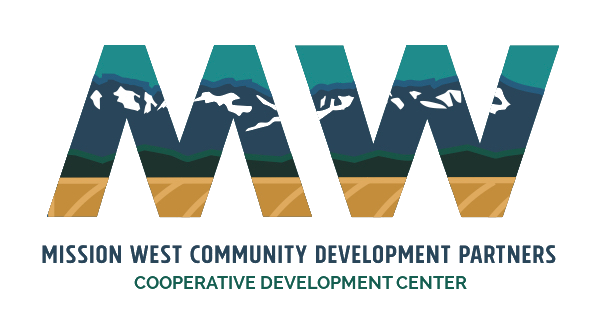 Using this Template:This template is designed to facilitate the creation of an accurate and easily comprehensible record of your meetings. Please feel free to make any modifications to it that allow you to better meet that goal.As you modify the document, please note the items which your meeting minutes should always include:The name of the group meetingThe date and time the meeting was heldNames of voting members presentNames of voting members absentNames of any support staff, advisors, or contractors presentNames and organizational affiliation of any guestsAny decisions madeAny action items assigned or committed toItems held over for the next meetingDate, time and location for the next meeting (or indicate how these will be decided and communicated)Present:List voting members onlyName, RoleName, RoleName, RoleAbsent:List voting members onlyName, RoleName, RoleSupport Present:List any regular non-voting attendeesName, RoleName, RoleGuests:Name, Role, OrganizationAgenda Summary:Meeting Notes:Previous Minutes Review:Note any amendments or corrections here.Decision:Record whether minutes were approved or approved as amended.Reports:Item 1:Note any report highlights or discussion here.Old Business:Item 2:Note any report highlights or discussion here.Decision:Record any votes or decisions made here.Action Item(s):Record any action items here, along with who is responsible and when they are expected to be completed.If there are no decisions or action items related to a topic, delete the decision/action item portion of the record. This allows actual decisions/action items to stand out.New Business:Item 3:Note any report highlights or discussion here.Decision:Record any votes or decisions made here.Action Item(s):Record any action items here, along with who is responsible and when they are expected to be completed.If there are no decisions or action items related to a topic, delete the decision/action item portion of the record. This allows actual decisions/action items to stand out.Additions to the Agenda:Item 4:Note any report highlights or discussion here.Decision:Record any votes or decisions made here.Action Item(s):Record any action items here, along with who is responsible and when they are expected to be completed.If there are no decisions or action items related to a topic, delete the decision/action item portion of the record. This allows actual decisions/action items to stand out.CALL TO ORDERTime meeting startedPREVIOUS MINUTES REVIEWApproved or approved as amendedIndicate what the goal was for this topic (information/decision/action item)Example TopicDecision + Action ItemADJOURNMENTTime meeting endedNEXT MEETINGDate/time/location of next meeting